ANÁLISE PESSOAL DA SWOT		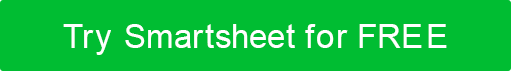 FATORES INTERNOSFATORES INTERNOSPONTOS FORTES (+)FRAQUEZAS (-)Fale sobre no que você é bom, seus ativos e recursos exclusivos e como seus atributos positivos são considerados desapertos pelos outros.Fale sobre melhorias que você precisa fazer, quaisquer recursos que você não tenha e como esses atributos negativos podem ser considerados por outras pessoas.FATORES EXTERNOSFATORES EXTERNOSOPORTUNIDADES (+)AMEAÇAS (-)Listar portas abertas para você no momento, oportunidades nas quais você pode aproveitar e como seus contatos podem criar novas conexões.Liste quaisquer riscos prejudiciais, concorrentes e como fraquezas conhecidas podem abrir as portas para ameaças.DISCLAIMERTodos os artigos, modelos ou informações fornecidos pelo Smartsheet no site são apenas para referência. Embora nos esforcemos para manter as informações atualizadas e corretas, não fazemos representações ou garantias de qualquer tipo, expressas ou implícitos, sobre a completude, precisão, confiabilidade, adequação ou disponibilidade em relação ao site ou às informações, artigos, modelos ou gráficos relacionados contidos no site. Qualquer dependência que você deposita em tais informações está, portanto, estritamente em seu próprio risco.